EMPLOYMENT APPLICATION		Applicant InformationIf no, are you authorized to work in the U.S.?YES      NOYES      NOEducationYES      NO      Diploma: _YES      NO      Degree: _YES      NO      Degree: _ ReferencesPlease list three professional references.Previous EmploymentMilitary ServiceTerms and ConditionsTERMS AND CONDITIONS Veteran’s Preference:  Candidates requesting Veteran’s preference will be asked to submit documentation (a long-form DD214) which indicates the nature of the discharge in order to receive Veteran’s preference points.  Preference points are only added to passing scores. Reasonable Accommodation: In compliance with the American with Disabilities Act (ADA), Shepherds Fire - Rescue will make reasonable accommodation during any and all phases of the selection process for individuals with a disability.  Please contact employment@shepeherdsfire.com by the application deadline date to request accommodation. Equal Opportunity Policy Statement:  Shepherds Fire - Rescue provides equal employment opportunities (EEO) to all employees and applicants for employment without regard to race, color, religion, gender, sexual orientation, gender identity or expression, national origin, age, disability, genetic information, marital status, amnesty, or status as a covered veteran in accordance with applicable federal, state and local laws.   Disclaimer:  The provisions of this hiring notice do not constitute a contract, expressed or implied, and any provisions contained in this notice may be modified or revoked at the discretion of the Department.   Disclaimer and SignatureI certify that my answers are true and complete to the best of my knowledge. If this application leads to employment, I understand that false or misleading information in my application or interview may result in my release.[END OF DOCUMENT]DISCLOSURE AND AUTHORIZATION REGARDING BACKGROUND INVESTIGATION FOR EMPLOYMENT PURPOSES Disclosure SHEPHERDS FIRE-RESCUE, INC. (the “Company”) may request from a consumer reporting agency and for employment-related purposes, a “consumer report(s)” (commonly known as “background reports”) containing background information about you in connection with your employment, or application for employment, or engagement for services (including independent contractor or volunteer assignments, as applicable).   HireRight, LLC (“HireRight”) will prepare or assemble the background reports for the Company.  HireRight is located and can be contacted at 3349 Michelson Drive, Suite 150, Irvine, CA 92612, (800) 400-2761, www.hireright.com.   The background report(s) may contain information concerning your character, general reputation, personal characteristics, mode of living, or credit standing.  The types of background information that may be obtained include, but are not limited to: criminal history; litigation history; motor vehicle record and accident history; social security number verification; address and alias history; credit history; verification of your education, employment and earnings history; professional licensing, credential and certification checks; drug/alcohol testing results and history; military service; and other information.    Authorization I hereby authorize Shepherds Fire – Rescue, Inc. to obtain the consumer reports described above about me. [END OF DOCUMENT] PLEASE PROCEED TO THE NEXT DOCUMENT ENTITLED:  “OTHER DISCLOSURES, ACKNOWLEDGMENTS & AUTHORIZATIONS REGARDING BACKGROUND INVESTIGATION FOR EMPLOYMENT PURPOSES” OTHER DISCLOSURES, ACKNOWLEDGMENTS & AUTHORIZATIONS REGARDING BACKGROUND INVESTIGATION FOR EMPLOYMENT PURPOSES Disclosures Investigative Consumer Report: SHEPHERDS FIRE-RESCUE, INC.  (the “Company”) may request an investigative consumer report about you from HireRight, LLC (“HireRight”), a consumer reporting agency, in connection with your employment, or application for employment, or engagement for services (including independent contractor or volunteer assignments, as applicable).  An “investigative consumer report” is a background report that includes information from personal interviews (except in California, where that term includes background reports with or without information obtained from personal interviews), the most common form of which is checking personal or professional references through personal interviews with sources such as your former employers and associates, and other information sources.  The investigative consumer report may contain information concerning your character, general reputation, personal characteristics, mode of living, or credit standing.  You may request more information about the nature and scope of an investigative consumer report, if any, by contacting the Company. Ongoing Authorization: If the Company hires you or contracts for your services, the Company may obtain additional consumer reports and investigative consumer reports about you without asking for your authorization again, throughout your employment or your contract period, as allowed by law.  Additional State Law Notices: Please see the “Additional State Law Notices” for California, Massachusetts, Minnesota, New Jersey, New York, and Washington that are provided below, as applicable.  A California disclosure and summary of your rights under California Civil Code Section 1786.22, and a copy of New York Article 23-A, are being provided to you separately. Summary of Rights under the Fair Credit Reporting Act: A summary of your rights under the Fair Credit Reporting Act is being provided to you separately. San Francisco Fair Chance Ordinance Official Notice: A copy of the San Francisco Fair Chance Ordinance Official Notice is being provided to you separately. HireRight Privacy Policy: Information about HireRight’s privacy practices is available at www.hireright.com/Privacy-Policy.aspx.  Acknowledgments & Authorization I acknowledge that I have received and carefully read and understand the separate “Disclosure and Authorization Regarding Background Investigation for Employment Purposes”; and the separate “Summary of Rights under the Fair Credit Reporting Act” that have been provided to me by the Company.  I also acknowledge receipt of and that I have carefully read and understand (as applicable), the separate California Disclosure and Summary of Rights under California Civil Code Section 1786.22; the separate New York Article 23-A; and the separate San Francisco Fair Chance Ordinance Official Notice that have been provided to me. By my signature below, I authorize the preparation of background reports about me, including background reports that are “investigative consumer reports” by HireRight, and to the furnishing of such background reports to the Company and its designated representatives and agents, for the purpose of assisting the Company in making a determination as to my eligibility for employment  or engagement for services (including independent contractor or volunteer assignments, as  applicable), promotion, retention or for other lawful employment purposes.  I understand that if the Company hires me or contracts for my services, my consent will apply, and the Company may, as allowed by law, obtain from HireRight (or from a consumer reporting agency other than HireRight) additional background reports pertaining to me, without asking for my authorization again, throughout my employment or contract period.   I understand that if the Company obtains a credit report about me, then it will only do so where such information is substantially related to the duties and responsibilities of the position in which I am engaged or for which I am being evaluated. I understand that information contained in my employment (or contractor or volunteer) application, or otherwise disclosed by me before or during my employment (or contract or volunteer assignment), if any, may be used for the purpose of obtaining and evaluating background reports on me.  I also understand that nothing herein shall be construed as an offer of employment or contract for services. I understand that the information included in the background reports may be obtained from private and public record sources, including without limitation and as appropriate: government agencies and courthouses; educational institutions; and employers.  Accordingly, I hereby authorize all of the following, to disclose information about me to the consumer reporting agency and its agents: law enforcement and all other federal, state and local government agencies and courts; educational institutions (public or private); testing agencies; information service bureaus; credit bureaus and other consumer reporting agencies; other public and private record/data repositories; motor vehicle records agencies; my employers; the military; and all other individuals and sources with any information about or concerning me. The information that can be disclosed to the consumer reporting agency and its agents includes, but is not limited to, information concerning my: employment and earnings history; education, credit, motor vehicle and accident history; drug/alcohol testing results and history; criminal history; litigation history; military service; professional licenses, credentials and certifications; social security number verification; address and alias history; and other information.   By my signature below, I also promise that the personal information I provide with this form or otherwise in connection with my background investigation is true, accurate and complete, and I understand that dishonesty or material omission may disqualify me from consideration for employment.  I agree that a copy of this document in faxed, photocopied or electronic (including electronically signed) form will be valid like the signed original.  I further acknowledge that I have received additional state law notices that I have reviewed and read. □  California, Minnesota or Oklahoma consumers:  Please check this box if you would like to receive (whenever you have such right under the applicable state law) a free copy of your background report if one is obtained on you by the Company.   Additional State Law Notices Please also note the following: CALIFORNIA: Pursuant to section 1786.22 of the California Civil Code, you may view the file maintained on you by the consumer reporting agency during normal business hours.  You may also obtain a copy of this file, upon submitting proper identification and paying the actual copying costs, by appearing at the consumer reporting agency’s offices in person, during normal business hours and on reasonable notice, or by certified mail.  You may also receive a summary of the file by telephone, upon submitting proper identification and written request.  The consumer reporting agency has trained personnel available to explain your file to you, including any coded information, and will provide a written explanation of any coded information contained in your file.  If you appear in person, you may be accompanied by one other person, provided that person furnishes proper identification.  “Proper identification” includes documents such as a valid driver’s license, social security account number, military identification card, and credit cards.  If you cannot identify yourself with such information, the consumer reporting agency may require additional information concerning your employment and personal or family history to verify your identity.   HireRight, LLC (“HireRight”) will prepare the background report for the Company.  HireRight is located and can be contacted at 3349 Michelson Drive, Suite 150, Irvine, CA 92612, (800) 400-2761. Information about HireRight’s privacy practices is available at www.hireright.com/Privacy-Policy.aspx.  Additional California-specific information is set out below. MASSACHUSETTS:  Upon request to the Company, you have the right to know whether the Company requested an investigative consumer report about you and, upon written request to the Company, you have the right to receive a copy of any such report.  You also have the right to ask the consumer reporting agency (e.g., HireRight) for a copy of any such report. MINNESOTA:  You have the right in most circumstances to submit a written request to the consumer reporting agency (e.g., HireRight) for a complete and accurate disclosure of the nature and scope of any consumer report the Company ordered about you.  The consumer reporting agency must provide you with this disclosure within 5 days after (i) its receipt of your request or (ii) the date the report was requested by the Company, whichever date is later. NEW JERSEY:  You have the right to submit a request to the consumer reporting agency (e.g., HireRight) for a copy of any investigative consumer report the Company requested about you.   NEW YORK:  You have the right, upon written request to the Company, to be informed of whether or not the Company requested a consumer report or an investigative consumer report about you.  Shown above is the address and telephone number for HireRight, the consumer reporting agency used by the Company.  You may inspect and receive a copy of any such report by contacting that consumer reporting agency.  A copy of Article 23-A of the New York Correction Law is also provided below.  WASHINGTON STATE:  If the Company requests an investigative consumer report, you have the right, upon written request made to the Company within a reasonable period of time after your receipt of this disclosure, to receive from the Company a complete and accurate disclosure of the nature and scope of the investigation requested by the Company.  You are entitled to this disclosure within 5 days after the date your request is received or the Company ordered the report, whichever is later. You also have the right to request a written summary of your rights and remedies under the Washington Fair Credit Reporting Act.   Applicant Last Name _______________________ First _________________ Middle _____________ Applicant Signature ________________________________ 	Date 	 	 	 	 Para información en español, visite http://www.consumerfinance.gov/learnmore o escribe a la Consumer Financial Protection Bureau, 1700 G Street N.W., Washington DC 20552. A Summary of Your Rights Under the Fair Credit Reporting Act The federal Fair Credit Reporting Act (FCRA) promotes the accuracy, fairness, and privacy of information in the files of consumer reporting agencies. There are many types of consumer reporting agencies, including credit bureaus and specialty agencies (such as agencies that sell information about check writing histories, medical records, and rental history records).  Here is a summary of your major rights under the FCRA. For more information, including information about additional rights, go to www.consumerfinance.gov/learnmore or write to: Consumer Financial Protection Bureau, 1700 G Street N.W., Washington, DC 20552. You must be told if information in your file has been used against you. Anyone who uses a credit report or another type of consumer report to deny your application for credit, insurance, or employment - or to take another adverse action against you - must tell you, and must give you the name, address, and phone number of the agency that provided the information. You have the right to know what is in your file. You may request and obtain all the information about you in the files of a consumer reporting agency (your “file disclosure”). You will be required to provide proper identification, which may include your Social Security number. In many cases, the disclosure will be free. You are entitled to a free file disclosure if: a person has taken adverse action against you because of information in your credit report; you are the victim of identity theft and place a fraud alert in your file; your file contains inaccurate information as a result of fraud; you are on public assistance; you are unemployed but expect to apply for employment within 60 days. In addition, all consumers are entitled to one free disclosure every 12 months upon request from each nationwide credit bureau and from nationwide specialty consumer reporting agencies. See www.consumerfinance.gov/learnmore for additional information. You have the right to ask for a credit score. Credit scores are numerical summaries of your credit-worthiness based on information from credit bureaus. You may request a credit score from consumer reporting agencies that create scores or distribute scores used in residential real property loans, but you will have to pay for it. In some mortgage transactions, you will receive credit score information for free from the mortgage lender. You have the right to dispute incomplete or inaccurate information. If you identify information in your file that is incomplete or inaccurate, and report it to the consumer reporting agency, the agency must investigate unless your dispute is frivolous. See www.consumerfinance.gov/learnmore for an explanation of dispute procedures. Consumer reporting agencies must correct or delete inaccurate, incomplete, or unverifiable information. Inaccurate, incomplete or unverifiable information must be removed or corrected, usually within 30 days. However, a consumer reporting agency may continue to report information it has verified as accurate. Consumer reporting agencies may not report outdated negative information. In most cases, a consumer reporting agency may not report negative information that is more than seven years old, or bankruptcies that are more than 10 years old. Access to your file is limited. A consumer reporting agency may provide information about you only to people with a valid need -- usually to consider an application with a creditor, insurer, employer, landlord, or other business. The FCRA specifies those with a valid need for access. You must give your consent for reports to be provided to employers. A consumer reporting agency may not give out information about you to your employer, or a potential employer, without your written consent given to  the employer. Written consent generally is not required in the trucking industry. For more information, go to www.consumerfinance.gov/learnmore. You may limit "prescreened" offers of credit and insurance you get based on information in your credit report. Unsolicited "prescreened" offers for credit and insurance must include a toll-free phone number you can call if you choose to remove your name and address from the lists these offers are based on. You may opt-out with the nationwide credit bureaus at 1-888-567-8688. You may seek damages from violators. If a consumer reporting agency, or, in some cases, a user of consumer reports or a furnisher of information to a consumer reporting agency violates the FCRA, you may be able to sue in state or federal court. Identity theft victims and active duty military personnel have additional rights. For more information, visit www.consumerfinance.gov/learnmore. States may enforce the FCRA, and many states have their own consumer reporting laws. In some cases, you may have more rights under state law. For more information, contact your state or local consumer protection agency or your state Attorney General. For Information about your Federal rights contact: 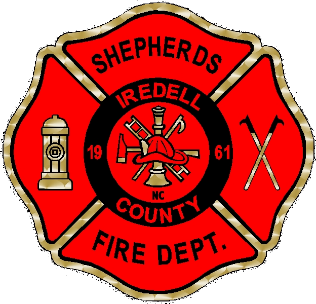 SHEPHERDS FIRE – RESCUE, INC.2014 CHARLOTTE HWY * MOORESVILLE NC 28117 * 704-663-1245Full Name:D.O.B.:LastFirstM.I.Address:Street AddressApartment/Unit #CityStateZIP CodePhone:EmailDate Available:Social Security No.:Social Security No.:Position Applied for:Position Applied for: Full-time Full-time Part-time Part-timeAre you a citizen of the United States?  YES      NOHave you ever been convicted of a felony?If yes, explain:High School:High School:Address:From:To:Did you graduate?Did you graduate?Did you graduate?College:College:Address:From:To:Did you graduate?Did you graduate?College:College:Address:From:To:Did you graduate?Did you graduate?Full Name:Relationship:Company:Phone:Address:Full Name:Relationship:Company:Phone:Address:Full Name:Relationship:Company:Phone:Address:Company:Phone:Address:Supervisor:Job Title:  Starting Salary:Starting Salary:Starting Salary:$ $ Ending Salary:Ending Salary:$Responsibilities:Responsibilities:Responsibilities:From:From:To:Reason for Leaving:Reason for Leaving:Reason for Leaving:Reason for Leaving:May we contact your previous supervisor for a reference?YES      NOMay we contact your previous supervisor for a reference?YES      NOMay we contact your previous supervisor for a reference?YES      NOMay we contact your previous supervisor for a reference?YES      NOMay we contact your previous supervisor for a reference?YES      NOMay we contact your previous supervisor for a reference?YES      NOMay we contact your previous supervisor for a reference?YES      NOMay we contact your previous supervisor for a reference?YES      NOCompany:Phone:Address:Supervisor:Job Title:  Starting Salary:Starting Salary:Starting Salary:$ $ Ending Salary:Ending Salary:$Responsibilities:Responsibilities:Responsibilities:From:From:To:Reason for Leaving:Reason for Leaving:Reason for Leaving:Reason for Leaving:May we contact your previous supervisor for a reference?YES      NOMay we contact your previous supervisor for a reference?YES      NOMay we contact your previous supervisor for a reference?YES      NOMay we contact your previous supervisor for a reference?YES      NOMay we contact your previous supervisor for a reference?YES      NOMay we contact your previous supervisor for a reference?YES      NOMay we contact your previous supervisor for a reference?YES      NOMay we contact your previous supervisor for a reference?YES      NOCompany:Phone:Address:Supervisor:Job Title:  Starting Salary:Starting Salary:Starting Salary:$ $ Ending Salary:Ending Salary:$Responsibilities:Responsibilities:Responsibilities:From:From:To:Reason for Leaving:Reason for Leaving:Reason for Leaving:Reason for Leaving:May we contact your previous supervisor for a reference?YES      NOMay we contact your previous supervisor for a reference?YES      NOMay we contact your previous supervisor for a reference?YES      NOMay we contact your previous supervisor for a reference?YES      NOMay we contact your previous supervisor for a reference?YES      NOMay we contact your previous supervisor for a reference?YES      NOMay we contact your previous supervisor for a reference?YES      NOMay we contact your previous supervisor for a reference?YES      NOBranch:From:To:Rank at Discharge:Type of Discharge:If other than honorable, explain:Signature:Date:Signature:Date:Signature:Date:Name:Name:1. a. Banks, savings associations, and credit unions with total assets of over $10 billion and their affiliates. b.  Such affiliates that are not banks, savings associations, or credit unions also should list, in addition to the CFPB: a. Consumer Financial Protection Bureau 1700 G Street NW Washington, DC 20552 b. Federal Trade Commission:  Consumer Response Center – FCRA Washington, DC 20580 (877) 382-4357 2. To the extent not included in item 1 above: National banks, federal savings associations and federal branches and federal agencies of foreign banks State member banks, branches and agencies of foreign banks (other than federal branches, federal agencies and Insured State Branches of Foreign Banks), commercial lending companies owned or controlled by foreign banks, and organizations operating under section 25 or 25A of the Federal Reserve Act Nonmember Insured Banks, Insured State Branches of Foreign Banks, and insured state savings associations Federal Credit Unions a. Office of the Comptroller of the Currency Customer Assistance Group 1301 McKinney Street, Suite 3450 Houston, TX 77010-9050 Federal Reserve Consumer Help Center PO Box 1200 Minneapolis, MN 55480 FDIC Consumer Response Center 1100 Walnut St., Box #11 Kansas City, MO 64106 d. National Credit Union Administration Office of Consumer Protection (OCP) Division of Consumer Compliance and Outreach (DCCO) 1775 Duke Street Alexandria, VA 22314 3. Air carriers Asst. General Counsel for Aviation Enforcement & Proceedings Aviation Consumer Protection Division Department of Transportation 1200 New Jersey Avenue, S.E. Washington, DC 20590 4. Creditors Subject to Surface Transportation Board Office of Proceedings, Surface Transportation Board Department of Transportation 395 E Street, S.W. Washington, DC 20423 5. Creditors Subject to Packers and Stockyards Act, 1921 Nearest Packers and Stockyards Administration area Supervisor 6. Small Business Investment Companies Associate Deputy Administrator for Capital Access United States Small Business Administration 409 Third Street, SW, 8th Floor Washington, DC 20416 7. Brokers and Dealers Securities and Exchange Commission 100 F Street, N.E. Washington, DC 20549 8. Federal Land Banks, Federal Land Bank Associations, Federal Intermediate Credit Banks and Production Credit Associations Farm Credit Administration 1501 Farm Credit Drive McLean, VA 22102-5090 9. Retailers, Finance Companies, and All Other Creditors Not Listed Above FTC Regional Office for region in which the creditor operates or Federal Trade Commission: Consumer Response Center - FCRA Washington, DC 20580 (877) 382-4357 